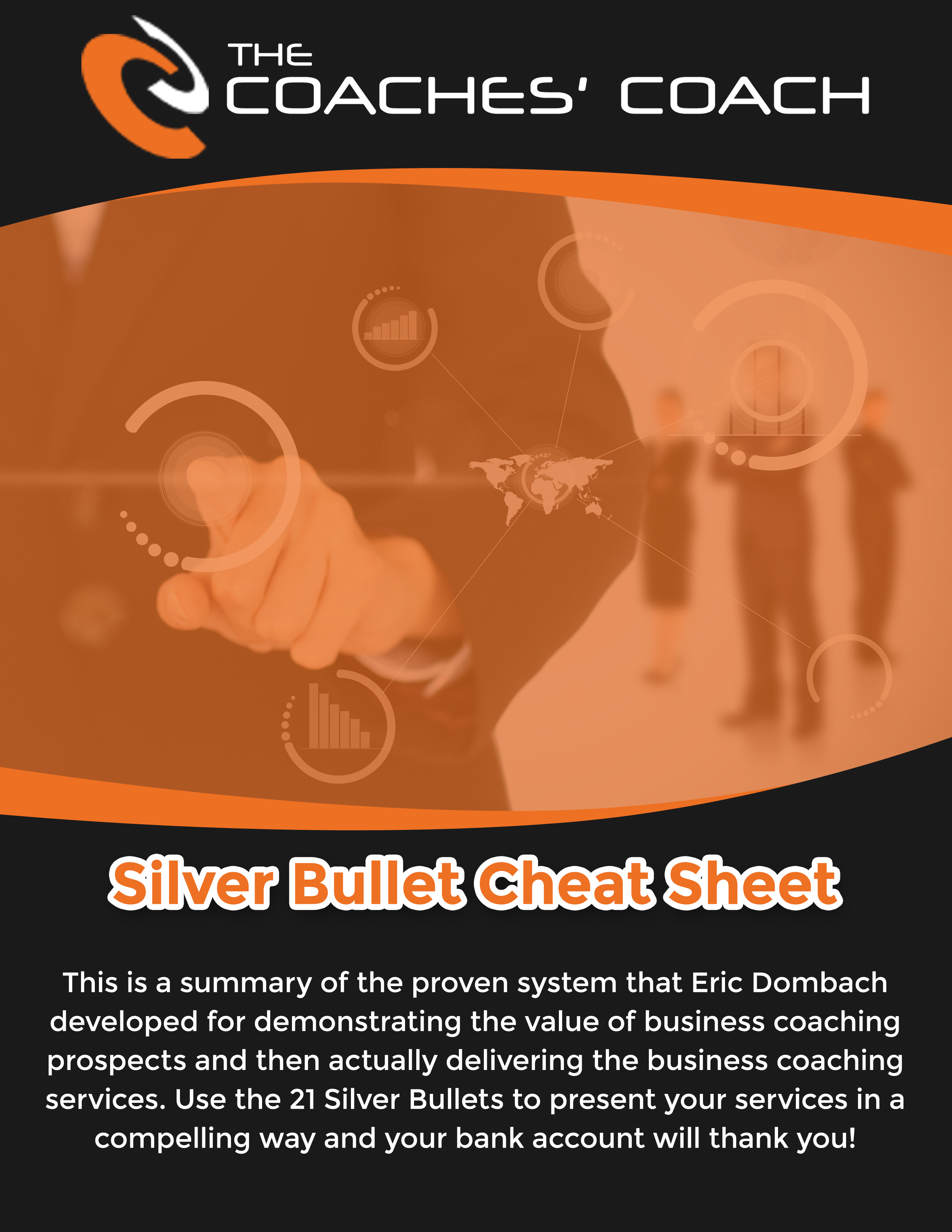 Not enough time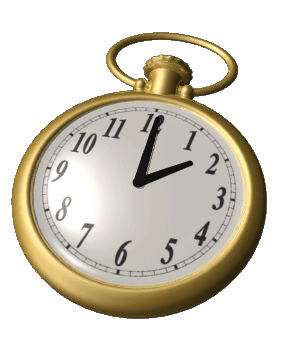 Spread too thinDon’t delegate muchToo detailed to teach othersNo one can do it as good as meNot doing the things I know I shouldWant to get out of the businessRestructure the businessesWant to merge or be acquiredNeed more people to handle the growth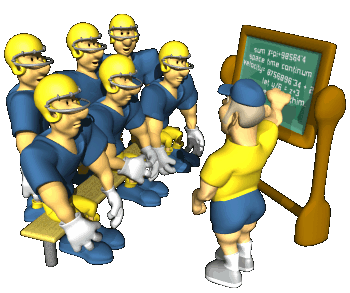 Too much work, turning down leadsNot enough qualified employees in my industryCan’t get good peopleRepetitive mistakes in delivery or quality controlImprove efficiencies in the shop or on job siteNot profitable enoughOur work is moving overseasEmployees don’t care about their work.Employees don’t care about the businessNo teamworkNo friendship or synergyIneffective leadership; no strong managersNo identifiable successorNeed people to help handle growthPoor communication, coordinationNo one knows what others are doingPoor communication and overlap between departmentsRelationship conflictCommunication problems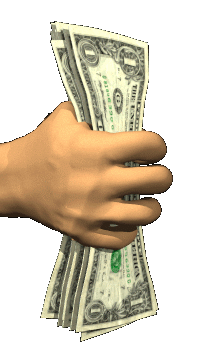 Growing with no planNeed guidance with a major decisionNeed working capital 
Need money to upgrade technologyLower overhead / expenseGetting deeper in debtLower overhead expensesOur work isn’t profitable enoughCash flow stinksFind customers who can afford to do business with meAlways get beat up on priceNeed to beat our competitorsNeed more salesSales people not deliveringEconomy is hurting salesNeed more salesWant to get our name out thereWant to grow the business, improve our marketingApprenticeship PlanPlan to identify the low-value tasks that you don’t like doing anyway and train team members to do them for you so you can focus on the things that make you money.Operations and Training Manual“How-to” manual that describes in great detail everything a person needs to know about how to do their job effectively and takes them through a focused training process.Time Management PlanDefault calendar where you’ve got the most important things blocked into your calendar as an appointment with yourself that you always keep and can then be held accountable to do it.Comprehensive Exit StrategyPlan to identify the current value of the business, quickly enhance the value, develop a marketing plan to identify either internal or external prospective buyers and get the best price for the business.Employee Acquisition PlanPlan to consistently generate more than enough leads on high quality employees by deploying multiple recruitment strategies to market for employees in unconventional ways.Psychometric Profiling ProcessSelection process where you use psychometric profiling tools and test-drive process to screen out non-performers before they join your team and make sure you’re getting people that will deliver results.KPI Measurement SystemKey Performance Indicators system that measure and reports the key activities in the business so everyone knows how their efforts are either making or breaking the business.Lean Manufacturing ProgramProcess that originated in Japanese auto assembly plants, but works for any business by rallying your team around a commitment to eliminate wasted time, movement and materials to dramatically improve efficiencies and cut production costs, allowing you to compete more effectively.Performance Incentive PlanIncentive package for your team members that motivates them to work as hard in the business as you do and care about it like it was their own.Strategic PlanStrategic plan that clarifies the vision, mission and values of the team as well as the long and short-range goals so everyone is on the same page and pulling together.Leadership Development PlanPlan to identify and intentionally develop emerging managers and leaders, incentivize their long-term commitment with a profit-sharing plan and lay the groundwork for your eventual succession.Team Meeting RhythmRhythm of regularly scheduled team meetings for goal setting, reporting and accountability that takes place on a daily, weekly, quarterly and annual basis.Organizational PlanWork flow system, organizational chart and job descriptions so the whole team knows what to do to keep the work moving smoothly through the business.Team Building SystemSystem for understanding personality differences and how to improve communication by understanding the psychological profile of your team members.Current Business PlanBusiness plan to forecast your cash flow, determine your working capital requirements, and calculate your ability to pay back debt and make a profit for investors.Break Even PlanPlan to cut costs just enough to stop bleeding while also driving sales to cover your salary and a minimum number of expense and start paying back debt.Revenue and Profit BudgetMonth-by-month budget to plan the amount of sales you need to cover both your salary and a minimum number of expenses so you start making a healthy profit.Cash Gap PlanPlan to quickly collect outstanding receivables, get your customers to pay on time, and improve your terms with vendors so that your bank account always has plenty of cash in it.USP and GuaranteeUnique Selling Proposition and a Guarantee so that your ideal clients/customers feel compelled to do business with YOU instead of your competitors because you’re different than all the rest.Sales Management SystemHigh performance sale force by scripting their approach, coordinating their activity with the right Customer Relationship Management (CRM) software solution, measuring their activity, and tying their results to their paycheck.Tactical Marketing PlanAggressive, measurable marketing plan to increase your leads, improve your sales conversion rate, increase your average spend per transaction and increase the transactions you get per customer every year so your profits increase exponentially.